Конспект руководства сюжетно-ролевой игрой «Магазин спорттоваров» с детьми старшего  дошкольного возрастаI.Задачи руководства:Обогащать представление детей о спорттоварах, о ее  предназначении и применение; о профессии продавца спорттоваров.Выполнять игровые действия, находить в окружающей обстановке предметы, необходимые для игры по сюжету.Учить детей действовать в соответствии с принятой на себя ролью, самостоятельно развивать сюжет игры в магазин спорттоваров.Формировать положительные доброжелательные взаимоотношения между детьми, договариваться о своих действиях, уступать друг другу.II.Подготовка к игре:план подготовки к игре2)    3)Схема игрового пространства2                                                                                                                1.                              3                      4                                    5       6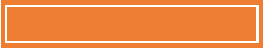 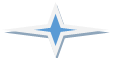 1. Стойка камеры хранения.2. Кабинет директора магазина.3. Стеллажи с товаром.4. Кассиры.5. Выход и вход в магазин.6.Охранники        4. Ход игры.1) Создание интереса к игре.Воспитатель сообщает, что намечается спортивное мероприятие, для этого нужно потренироваться, но в спортивном уголке сдулись мячи, порвались скакалки, сломались обручи .  Что делать?2) Сговор на игру.Чтобы распределить роли нам поможет крутящийся барабан. Каждый из вас достает картинку, с изображением того, чью роль он будет исполнять. Затем дети совместно с воспитателем расставляют прилавки, устанавливают витрины, раскладывают атрибуты.Воспитатель сообщает, что она будет директором магазина , и  будет  помогать сотрудникам магазина справляться со своими обязанностями.  3) Основное игровое содержаниеКогда все роли распределены, сотрудники занимают свои рабочие места. Директор магазина объявляет об открытии магазина, приветливо встречает покупателей.  Покупатели расходятся по отделам и делают покупки. 4)Приемы поддержания и развития игры Воспитатель вносит новый атрибут  спорттоваров, заказывает товар. Продавец-консультант предлагает покупателю взять несколько товаров в кредит или в рассрочку на выгодных условиях.5) Приёмы взаимоотношений в игре.Директор магазина (воспитатель) регулирует ситуацию, помогает детям в общении друг с другом, построении диалога. Воспитатель приводит пример, как продавец- консультант должен быть вежливым с покупателем, отвечать на все интересующиеся его вопросы. Во время игры напомнить детям о взаимопомощи. Дети в роли водителя и грузчика помогают друг другу, загружают товар и доставляют товар покупателю по адресу. Сотрудники магазина благодарят покупателя за покупку.IV. Окончание игры. По радио  звучит объявление, что время работы магазина заканчивается, предлагает покупателям определиться со своими покупками и приглашает завтра посетить магазин. После того, как покупатели покидают магазин, продавцы наводят порядок в магазине.V. Оценка игры. Дети делятся впечатлениями. Дети вместе с воспитателем обсуждают игру и определяют кто лучше выполнил роль. Как вы думаете продавцы- консультанты справились со своими обязанностями? Были ли они свами вежливы? ДатаИзготовление атрибутовОбогащение впечатлениямиОбучение игровым приемамОбучение игровым приемамСентябрь-Октябрь -Изготовление денег, чеков, ценников.-Изготовление вывески магазина «Спортмастер».-Подбор одежды для работников магазина.-Изготовление стойки камеры хранения.-Изготовление документа паспорт.-Изготовление бейджиков для работников магазина.-Подбор спортивного инвентаря: обручи, скакалки, мячи, ролики, коньки, велосипеды, самокаты, ракетки, ленточки, кегли, гантели, лыжи, тренажеры, эспандеры, и др. атрибуты.-Подбор атрибутов:сумки, кошельки,кассовый аппарат,рация-Совместный поход родителей с детьми в магазин спорттоваров.-Беседа с детьми «Что можно купить в магазине спорттоваров?»-Рассматривание карточек с изображением спортивных товаров.-Просмотр рекламных роликов.-Д/и «Угадай по описанию».-Загадывание загадок о спортивном инвентаре.-Составление рассказа о спортивном инвентаре, котором  вам родители приобрели.-Привлечь детей к изготовлению вывески магазина «Спортмастер».-Пользоваться кассовым аппаратом, рацией.-Предлагать и рекламировать товар.-Раскладывать товар на полках.-Следить за порядком и чистотой в магазине.-Уметь описывать товар.-Предлагать купить товар по акции.СюжетыРолиАтрибутыАтрибутыИгровые действияРечевые оборотыМагазин Спортивных товаров «Спортмастер»Продавец-КонсультантКассир Покупатели Охранник Уборщица Директор магазинапп	Униформа (футболка),  бейджик,       ценники.  ооаУниформа (футболка),бейджик, кассовый   аппарат, деньги, чеки.Кошельки, сумки,  деньги  паспорт.Форма охранника, рация, бейджик.Халат, косынка, перчатки,  ведро, швабра, тряпка.Бейджик, документы.пп	Униформа (футболка),  бейджик,       ценники.  ооаУниформа (футболка),бейджик, кассовый   аппарат, деньги, чеки.Кошельки, сумки,  деньги  паспорт.Форма охранника, рация, бейджик.Халат, косынка, перчатки,  ведро, швабра, тряпка.Бейджик, документы.Подготавливает товар  к продаже,    дает краткое описание товара, предлагает товары и советует, что купить, проверяет товар. Пробивает товар, берет деньги, сдает сдачу, выдает чек.Выбирает товар, консультируется с продавцом-консультантом о нужном товаре, делает выбор, сравнивает цены, оплачивает товар, берет сдачу, чек.Следит за порядком, проверяет чек и товар у покупателей.Вытирает пыль, моет полы.Следит за работой сотрудников, проверяет документы на товар, забирает выручку.Здравствуйте!Чем я Вам могу помочь? Что Вы хотите купить? Я могу Вам предложить другой товар; Я советую Вам купить этот товар;На товар действует гарантия;На товар действует скидка. Благодарит за покупку;Желает приятного пользования;Приходите к нам еще.Скажите пожалуйста у вас есть…?А дешевле?Есть ли скидка на этот товар?Спасибо, а  гарантия на какой срок...?Могли бы вы проверить товар. Да, я покупаю…. Могли бы вы   проверить товар.Покажите товар и чек, спасибо; Приходите к нам ещё.-Осторожно, полы мокрые!Добрый день, мы рады видеть вас в нашем магазине.Сопутствующие сюжетыСопутствующие сюжетыСопутствующие сюжетыСопутствующие сюжетыСопутствующие сюжетыСопутствующие сюжетыОформление товара в кредитДоставка товара Представитель банкаВодительГрузчик Представитель банкаВодительГрузчик Документы, компьютер,печать, телефон,ручка, листы бумаги.Грузовой автомобиль, документ на доставку  (накладная)Спец одеждаПредлагает  взять товар  в кредит, или в рассрочку.    Оформляет документы,отправляет заявку на рассмотрение в банк, распечатывает документы, подписывает,ставит печать.Доставляет товар по адресу покупателя, доставляет товар в магазин.Разгружает товар, загружает товар в машину, выносит товар в торговый зал.Вы можете    оформить товар в кредит, рассрочку, предъявите паспорт, назовите место работы и домашний адрес, телефон ваш и ближайших родственников.Вам одобрен кредит. Поставьте подпись.Товар доставлен, распишитесь за доставку.Товар загружен,Ваш товар доставлен, на какой этаж поднять?